Acceptable Use Agreement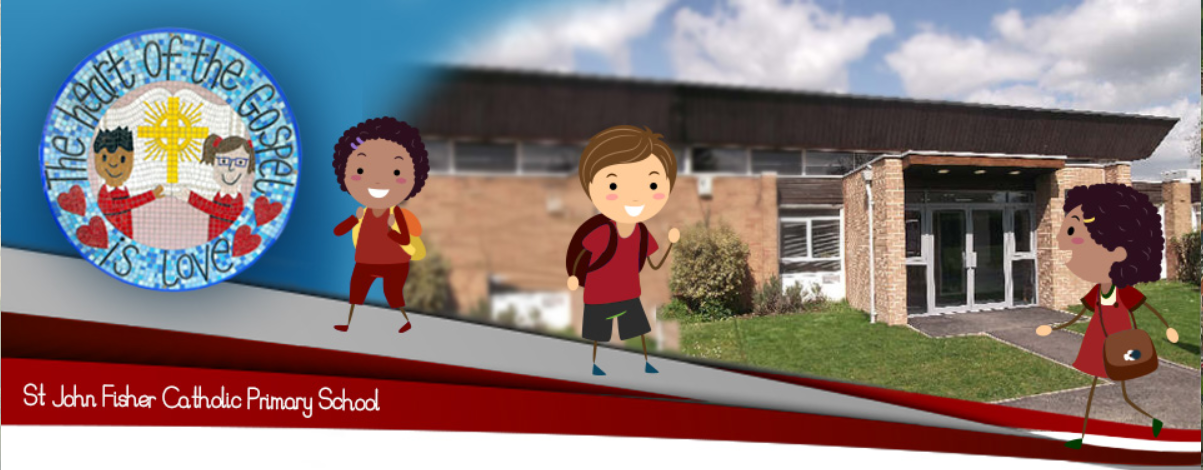 for younger pupils (Foundation / KS1)This is how we stay safe when we use computers:I will ask a teacher or suitable adult if I want to use the computers  I will only use activities that a teacher or suitable adult has told or allowed me to use.
I will take care of the computer and other equipmentI will ask for help from a teacher or suitable adult if I am not sure what to do or if I think I have done something wrong.I will tell a teacher or suitable adult if I see something that upsets me on the screen.I know that if I break the rules I might not be allowed to use a computer.Signed (child): ………………………………………….....Signed (parent): …………………………………………..